                                          ESCUELA NUESTRA SEÑORA DEL VALLE                                           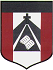 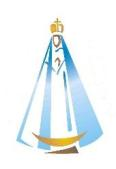 			ACTIVIDAD CLASE DE MÚSICA QUINTO GRADO A Y BA las familias: ¡Sean bienvenidos a las clases de música! El día de hoy les presento un VIDEO donde hacemos un resumen de lo trabajado hasta ahora. Por este motivo es un poquito más extenso que el anterior. No hay TAREA en sí misma, pero quien lo desee puede filmar un video donde se demuestre el aprendizaje del ritmo y enviarlo vía mail. 								¡Que se diviertan mucho!Saludo afectuosamente. Seño Milagros.Dudas y sugerencias: mmassoia@institutonsvallecba.edu.arMÚSICA - VIERNES 24/4/2020ACTIVIDADES:Observa el siguiente VIDEO en Youtube. Verás que vamos a VOCALIZAR juntos y CANTAR la canción de La Vicuñita. Luego, con el juego de los vasos, vamos a CANTAR Y TOCAR EL RITMO A LA VEZ, cantando la canción De Mí. ¡A practicar!				https://youtu.be/O4gG-z-LYNg			 ¡Un saludito! ¡Hasta la próxima clase! 						Seño MiliObserva el siguiente VIDEO en Youtube. Verás que te enseño un JUEGO DE RITMOS CON VASOS. Luego con ese ritmo cantaremos canciones asique es necesario que puedas ir practicándolo y aprendiéndolo. Requiere de práctica, memoria y paciencia. ¡A jugar!		https://www.youtube.com/watch?v=MKDUr-hFmWQ&t=27s			 ¡Éxitos musicales! ¡Hasta la próxima clase! 						Seño Mili